КИЇВСЬКА ОБЛАСТЬТЕТІЇВСЬКА МІСЬКА РАДАVІІІ СКЛИКАННЯТРИНАДЦЯТА   СЕСІЯ        Р І Ш Е Н Н Я
24.12.2021 р.                                   № 587  -13-VIIІ     Про  затвердження технічних документацій із землеустрою  щодо встановлення (відновлення ) меж земельних ділянок в натурі( на місцевості) та передачу земельних  ділянок в користування   на  умовах  оренди, які розташовані  на території Тетіївської міської ради                      Розглянувши   клопотання  ПРАТ  «КАШПЕРІВСЬКИЙ  БУРЯКОРАДГОСП», керуючись пунктом 34 частиною 1 статті 26 Закону України „ Про місцеве самоврядування в Україні”, відповідно до   Земельного кодексу України, ст.6, 13, 21 Закону України "Про оренду землі”, статтями 19, 25, 55 Закону України «Про землеустрій», Закону України «Про державну реєстрацію речових прав на нерухоме майно та їх обтяжень» Тетіївська міська рада ВИРІШИЛА :1.Затвердити виготовлену ТОВ «КИЇВ АРХЗЕМПРОЕКТ» технічну документацію із  землеустрою щодо встановлення (відновлення) меж земельної ділянки в натурі (на місцевості)-  Тетіївській  міській раді  на земельну ділянку, що знаходиться  на території Тетіївської міської ради   за межами   с. Кашперівка   землі сільськогосподарського призначення  код (01.01) для ведення товарного сільськогосподарського виробництва (не витребувані паї), площею     1,1874 га  кадастровий номер  3224683600:05:006:0022.2.Передати в користування на умовах оренди земельну ділянку, яка   розташована  на  території Тетіївської міської ради  за межами    с. Кашперівка         - ПРАТ  «КАШПЕРІВСЬКИЙ  БУРЯКОРАДГОСП»   - площею 1,1874 га, землі сільськогосподарського призначення  код (01.01) для ведення товарного сільськогосподарського виробництва  (не витребувані паї),  кадастровий номер 3224683600:05:006:0022, терміном на 7 років, але до оформлення права власності на цю земельну ділянку, за рахунок земель комунальної власності  Тетіївської міської ради.    Встановити орендну плату в розмірі 12 % від нормативно- грошової оцінки земельної ділянки,  що становить  5875  грн. 65   коп.  за один рік оренди.    Нормативна грошова оцінка земельної ділянки станом на 15.07.2021р   становить 48963 грн.  79 коп. Термін дії договору  з  01.01.2022 року.3.Затвердити виготовлену ТОВ «КИЇВ АРХЗЕМПРОЕКТ» технічну документацію із  землеустрою щодо встановлення (відновлення) меж земельної ділянки в натурі (на місцевості)    -  Тетіївській міській раді  на земельну ділянку, що знаходиться  на території Тетіївської міської ради  за межами с. Кашперівка  землі сільськогосподарського призначення  код (01.01) для ведення товарного сільськогосподарського   виробництва (не витребувані паї),  площею      2,3478 га   кадастровий номер  3224683600:05:010:0008.4.Передати в користування на умовах оренди  земельну ділянку, яка розташована на території Тетіївської міської ради  за межами     с. Кашперівка     -  ПРАТ  «КАШПЕРІВСЬКИЙ  БУРЯКОРАДГОСП»  - площею       2,3478 га, землі сільськогосподарського призначення  код (01.01) для ведення товарного сільськогосподарського виробництва  (не витребувані паї),  кадастровий номер 3224683600:05:010:0008,    терміном на 7 років, але до оформлення права власності на цю земельну ділянку,  за рахунок земель комунальної власності  Тетіївської міської ради.    Встановити орендну плату в розмірі 12 % від нормативної  грошової оцінки земельної ділянки,  що становить  12 034 грн. 29   коп.  за один рік оренди.    Нормативна грошова оцінка земельної ділянки станом на 16.07.2021р   становить 100285 грн. 79 коп. Термін дії договору  з  01.01.2022 року.5.Затвердити виготовлену ТОВ «КИЇВ АРХЗЕМПРОЕКТ» технічну документацію із  землеустрою щодо встановлення (відновлення) меж земельної ділянки в натурі ( на місцевості )    -  Тетіївській міській раді  на земельну ділянку, що знаходиться  на території Тетіївської міської ради  за межами с. Кашперівка  землі сільськогосподарського призначення  код (01.01) для ведення товарного сільськогосподарського   виробництва (не витребувані паї),  площею      2,3480 га   кадастровий номер  3224683600:05:010:0009.6. Передати в користування на умовах оренди  земельну ділянку, яка розташована на території Тетіївської міської ради  за межами     с. Кашперівка     -  ПРАТ  «КАШПЕРІВСЬКИЙ  БУРЯКОРАДГОСП»  - площею       2,3480 га, землі сільськогосподарського призначення  код (01.01) для ведення товарного сільськогосподарського виробництва  (не витребувані паї),  кадастровий номер 3224683600:05:010:0009,    терміном на 7 років, але до оформлення права власності на цю земельну ділянку,  за рахунок земель комунальної власності  Тетіївської міської ради.    Встановити орендну плату в розмірі 12 % від нормативної  грошової оцінки земельної ділянки,  що становить  12041 грн. 78   коп.  за один рік оренди.    Нормативна грошова оцінка земельної ділянки станом на 16.07.2021р    становить 100348 грн. 18 коп. Термін дії договору  з  01.01.2022 року.7. Затвердити виготовлену ТОВ «КИЇВ АРХЗЕМПРОЕКТ» технічну документацію із  землеустрою щодо встановлення (відновлення) меж земельної ділянки в натурі (на місцевості)    -  Тетіївській міській раді  на земельну ділянку, що знаходиться  на території Тетіївської міської ради  за межами с. Кашперівка  землі сільськогосподарського призначення  код (01.01) для ведення товарного сільськогосподарського   виробництва (не витребувані паї),  площею      2,4843 га   кадастровий номер  3224683600:05:010:0010.8. Передати в користування на умовах оренди  земельну ділянку, яка розташована на території Тетіївської міської ради  за межами     с. Кашперівка     -  ПРАТ  «КАШПЕРІВСЬКИЙ  БУРЯКОРАДГОСП»  - площею       2,4843 га, землі сільськогосподарського призначення  код (01.01) для ведення товарного сільськогосподарського виробництва  (не витребувані паї),  кадастровий номер 3224683600:05:010:0010,    терміном на 7 років, але до оформлення права власності на цю земельну ділянку,  за рахунок земель комунальної власності  Тетіївської міської ради.    Встановити орендну плату в розмірі 12 % від нормативної  грошової оцінки земельної ділянки,  що становить  11986 грн. 98   коп.  за один рік оренди.    Нормативна грошова оцінка земельної  ділянки станом на 03.09.2021р   становить 99891грн. 53 коп. Термін дії договору  з  01.01.2022 року.9. Затвердити виготовлену ТОВ «КИЇВ АРХЗЕМПРОЕКТ» технічну документацію із  землеустрою щодо встановлення (відновлення) меж земельної ділянки в натурі (на місцевості)    -  Тетіївській міській раді  на земельну ділянку, що знаходиться  на території Тетіївської міської ради  за межами с. Кашперівка  землі сільськогосподарського призначення  код (01.01) для ведення товарного сільськогосподарського   виробництва (не витребувані паї),  площею      2,4673 га   кадастровий номер  3224683600:05:010:0006.10. Передати в користування на умовах оренди  земельну ділянку, яка розташована на території Тетіївської міської ради  за межами     с. Кашперівка     -  ПРАТ  «КАШПЕРІВСЬКИЙ  БУРЯКОРАДГОСП»  - площею       2,4673 га, землі сільськогосподарського призначення  код (01.01) для ведення товарного сільськогосподарського виробництва  (не витребувані паї),  кадастровий номер 3224683600:05:010:0006,    терміном на 7 років, але до оформлення права власності на цю земельну ділянку,  за рахунок земель комунальної власності  Тетіївської міської ради.    Встановити орендну плату в розмірі 12 % від нормативної  грошової оцінки земельної ділянки,  що становить  12 148 грн. 24   коп.  за один рік оренди.    Нормативна грошова оцінка земельної ділянки станом на 16.07.2021р    становить 101235 грн. 30 коп. Термін дії договору  з  01.01.2022 року.11. Затвердити виготовлену ТОВ «КИЇВ АРХЗЕМПРОЕКТ» технічну документацію із  землеустрою щодо встановлення (відновлення) меж земельної ділянки в натурі ( на місцевості )    -  Тетіївській міській раді  на земельну ділянку, що знаходиться  на території Тетіївської міської ради  за межами с. Кашперівка  землі сільськогосподарського призначення  код (01.01) для ведення товарного сільськогосподарського   виробництва (не витребувані паї),  площею      1,5405 га   кадастровий номер  3224683600:06:005:0023.12. Передати в користування на умовах оренди  земельну ділянку, яка розташована на території Тетіївської  міської  ради  за межами     с. Кашперівка     -  ПРАТ  «КАШПЕРІВСЬКИЙ  БУРЯКОРАДГОСП»  - площею       1,5405 га, землі сільськогосподарського призначення  код (01.01) для ведення товарного сільськогосподарського виробництва  (не витребувані паї),  кадастровий номер 3224683600:06:005:0023,    терміном на 7 років, але до оформлення права власності на цю земельну ділянку,  за рахунок земель комунальної власності  Тетіївської міської ради.    Встановити орендну плату в розмірі 12 % від нормативної  грошової оцінки земельної ділянки,  що становить  5090 грн. 74   коп.  за один рік оренди.    Нормативна грошова оцінка земельної ділянки станом на 16.07.2021р   становить 42422 грн. 85 коп. Термін дії договору  з  01.01.2022 року.13.Затвердити виготовлену ТОВ «КИЇВ АРХЗЕМПРОЕКТ» технічну  документацію із  землеустрою щодо встановлення (відновлення) меж земельної ділянки в натурі ( на місцевості )    -  Тетіївській міській раді  на земельну ділянку, що знаходиться  на території Тетіївської міської ради  за межами с. Кашперівка  землі сільськогосподарського призначення  код (01.01) для ведення товарного сільськогосподарського   виробництва (не витребувані паї),  площею      1,3608 га   кадастровий номер  3224683600:05:006:0023.14. Передати в користування на умовах оренди  земельну ділянку, яка розташована на території Тетіївської  міської  ради  за межами     с. Кашперівка     -  ПРАТ  «КАШПЕРІВСЬКИЙ  БУРЯКОРАДГОСП»  - площею       1,3608 га, землі сільськогосподарського призначення  код (01.01) для ведення товарного сільськогосподарського виробництва  (не витребувані паї),  кадастровий номер 3224683600:05:006:0023,    терміном на 7 років, але до оформлення права власності на цю земельну ділянку,  за рахунок земель комунальної власності  Тетіївської міської ради.    Встановити орендну плату в розмірі 12 % від нормативної  грошової оцінки земельної ділянки,  що становить  5965 грн. 83   коп.  за один рік оренди.    Нормативна грошова оцінка земельної ділянки станом на 16.07.2021р  становить 49715 грн. 28 коп. Термін дії договору  з  01.01.2022 року.15. Затвердити виготовлену ТОВ «КИЇВ АРХЗЕМПРОЕКТ» технічну  документацію із  землеустрою щодо встановлення (відновлення) меж земельної ділянки в натурі  ( на місцевості )    -  Тетіївській міській раді  на земельну ділянку, що знаходиться  на території Тетіївської міської ради  за межами с. Кашперівка  землі сільськогосподарського призначення  код (01.01) для ведення товарного сільськогосподарського   виробництва (не витребувані паї),  площею      1,9949 га   кадастровий номер  3224683600:06:005:0024.16. Передати в користування на умовах оренди  земельну ділянку, яка розташована на території Тетіївської  міської  ради  за межами     с. Кашперівка     -  ПРАТ  «КАШПЕРІВСЬКИЙ  БУРЯКОРАДГОСП»  - площею       1,9949 га, землі сільськогосподарського призначення  код (01.01) для ведення товарного сільськогосподарського виробництва  (не витребувані паї),  кадастровий номер 3224683600:06:005:0024,    терміном на 7 років, але до оформлення права власності на цю земельну ділянку,  за рахунок земель комунальної власності  Тетіївської міської ради.    Встановити орендну плату в розмірі 12 % від нормативної  грошової оцінки земельної ділянки,  що становить  6531 грн. 85   коп.  за один рік оренди.    Нормативна грошова оцінка земельної ділянки станом на 16.07.2021р становить 54432 грн. 08 коп. Термін дії договору  з  01.01.2022 року.17. ПРАТ «КАШПЕРІВСЬКИЙ  БУРЯКОРАДГОСП »  зареєструвати право оренди земельних ділянок в  органах  державної реєстрації.18.Контроль за виконанням даного рішення покласти на постійну депутатську комісію з питань регулювання земельних відносин, архітектури, будівництва та охорони навколишнього середовища (голова Крамар О.А.)                Міський голова                                  Богдан  БАЛАГУРА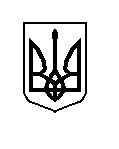 